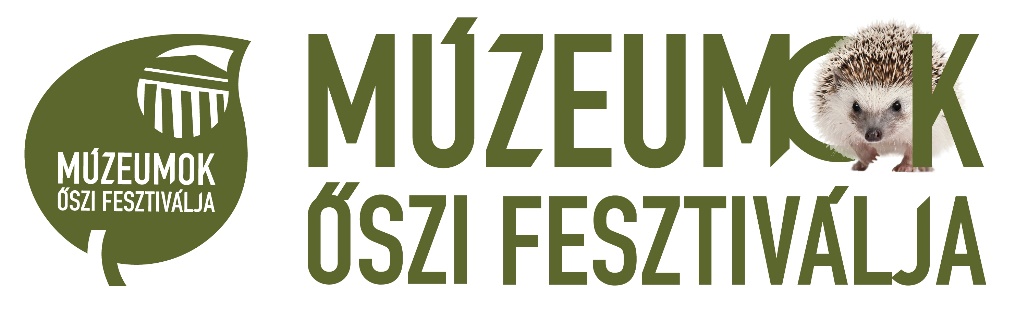 Múzeumok Őszi Fesztiválja – Szenzációs Örökségünk! Örökségi barangolások, meghökkentő találkozások, interaktív élmények minden korosztálynak! Több, mint 1500 program közel 150 helyszínen, a budapesti múzeumoktól a vidéki tájházakig. A Múzeumok Őszi Fesztiválja idén október 1. és november 11. között várja a látogatókat.A tavaszi Múzeumok Majálisa és a nyári Múzeumok Éjszakája után ősszel sem maradunk múzeumi nagyrendezvény nélkül! A Múzeumok Őszi Fesztiválja szervezője (Szabadtéri Néprajzi Múzeum – Múzeumi Oktatási és Módszertani Központ) idén is a tavalyihoz hasonló nagy érdeklődésre számít: 2017-ben több mint 164.500 látogató 93 településen 159 múzeum 777 féle programja közül válogathatott. 2018-ban a Múzeumok Őszi Fesztiválja 64 településen bukkan fel 622 féle különböző programmal, ami több mint 1500 eseményt eredményez. A programok jelentős részét, több mint kétharmadát, minden évben a vidéki programok adják, ezzel is erősítve a vidéki programturizmust. 2018  Magyarországon A családok éve, de emellett idén ünnepeljük A kulturális örökség európai évét is, amelynek gondolatiságához és céljaihoz a Múzeumok Őszi Fesztiválja kapcsolódik. A 2018-ban kialakított koncepcióval és jelmondattal: „Szenzációs örökségünk!”, arra kívánjuk ösztönözni a hazai muzeális intézményeket, hogy színes fesztiválprogram kialakításával vegyenek részt európai kulturális örökségünk sokszínűségének és gazdagságának bemutatásában, megünneplésében, hiszen a múzeumokban, könyvtárakban és archívumokban őrzött és fenntartott gyűjtemények, az itt összpontosuló tudás mind-mind kulturális örökségünk részét képezik. Az évről-évre megújuló fesztiválmottó lehetőséget biztosít arra is, hogy a résztvevő múzeumok munkatársai vonzó, újszerű, esetenként a megszokottól eltérő programokat hirdessenek meg, és ezzel olyan korosztályokat, célcsoportokat is elérhessenek, akiknek aktív múzeumi részvétele az eddigiekben nem volt kiemelkedő.A Fesztivál programjai tizenegy központi témakörhöz kapcsolódnak, melyek közül nyolc a nagyközönségnek, egy-egy a pedagógusoknak és óvodapedagógusoknak szól, egy pedig a szakmai programokat foglalja magában. A Múzeumok Őszi Fesztiválja kiemelt, Sétálj, gyalogolj, bringázz velünk! – Örökségi barangolások témájával olyan programok felkarolására törekszik, melyek ráirányítják a figyelmet Európa, s ezen belül hazánk gazdag és sokszínű kulturális örökségére, helyi értékeink megóvásának szükségességére. 2018-ban kapcsolódunk a Nemzeti Kulturális Alap létrejöttének 25. évfordulója alkalmából szervezett eseményekhez is. A program keretében 25 km-es gyalogos és kerékpáros túrákat és 2,5 kilométeres sétákat szervezünk, amelyek a Múzeumok Őszi Fesztiválja időszakában teljesíthetőek egyénileg, baráti vagy munkahelyi közösségek közös programjaként és a családi kirándulások keretében egyaránt. A programmal erősíteni kívánjuk a múzeumok, könyvtárak, levéltárak és kulturális örökségi helyszínek és településük kapcsolatrendszerét, a helyi múltról szóló ismeretek élményszerű és egyben egészségtudatos bővítését. A „Sétálj, gyalogolj, bringázz!” tematika 67 féle programjából közel 20 „Kulturális örökségtúrák” programjai az NKA 25 éves jubileumát ünneplik. 2018-ban is lehet kapcsolódni az Utazó Múzeum, 16+ Múzeumi találkozások, a Múzeumi Őszbúcsúztató. A Tanárok Napja és az Óvodapedagógusok Napja elnevezésű kiemelt programok elsősorban a pedagógusokat célozzák meg idén is. Bővített tartalommal jelentkezik a Mesterek és alkotók cím alatti tematika, melyen keresztül a látogató betekintést nyerhet, mi  zajlik egy művész, egy mesterember műhelyében. Az iskolai őszi szünetre időzített, Múzeumi szünetelő tematika aktív és eseménydús időtöltésre buzdítja a családokat, diákokat egyaránt. Az érdeklődő kedvére válogathat napközis táborok és különböző családi programok között. A népszerű Pincétől a padlásig  tematika programjai lehetőséget nyújtanak a színfalak mögé történő bepillantásra. 2018-ban is folytatjuk a tavaly népszerűvé lett Irodalmi találkozások a múzeumban programot.A 25 éves Nemzeti Kulturális Alap támogatásával megvalósuló rendezvény további programjairól a www.oszifesztival.hu weboldalon vagy a fesztivál Facebook oldalán tájékozódhatnak bővebben.